                 BBC Children in Need Fundraising                   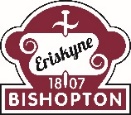 Dear Parents/Guardians,Monday 15th November is the start of this year’s BBC Children in Need Appeal Week. Our school is excited to be joining with many others around the UK to participate in the fundraising programme. This year’s theme is – Get Your Strictly On! On Friday 19th of November, we are asking you to ‘Get Your Glam On’ You can go all out in full glitter, sparkles, feathers, the works and pay a suggested donation of £1 to take part.We will be taking part in lots of fundraising activities across the week. This is where we need your help!You can help us make a memorable event that raises as much money as possible by supporting the fundraising activities in our school by buying raffle tickets, entering our colouring competitions, and taking part in our sponsored walk and sponsoring your child.Let’s make a big difference to the lives of children across the UK. 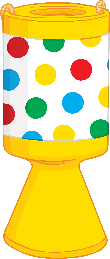 Thank you for your continued support.Yours faithfully,Miss R AltmanActivityDateDetailsSponsored WalkAll WeekFollow the 4mile route through Bishopton and Dargavel and get sponsored to do so. Meet up with your friends, take pictures and have lots of fun taking part. You don’t need to just walk, you can Pedal for Pudsey, Scoot or Dance your way round. Attached is a sponsor form, please add any money into your parent pay area.Pudsey Teddy RaffleAll WeekSuggested donation of 50p to be brought into school. Your child will be issued with a raffle ticket and on Friday 19th November a winner will be picked to win the beautifully knitted Pudsey.P1-3 Colouring CompetitionAll WeekSuggested donation of 20p to be brought into school with your child’s completed picture. There will be a Pudsey colouring prize up for grabs for the winner in P1-3 and the same for P4-7.P4-7 Colouring CompetitionAll WeekSuggested donation of 20p to be brought into school with your child’s completed picture. There will be a Pudsey colouring prize up for grabs for the winner in P1-3 and the same for P4-7.Get you Glam on for PudseyFriday 19th NovemberGet your Glam on for Pudsey Friday 19th November – Suggested donation of £1 to be paid through parent pay. Get your fanciest outfit on and enjoy the day!